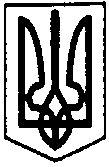 ПЕРВОЗВАНІВСЬКА СІЛЬСЬКА РАДАКРОПИВНИЦЬКОГО РАЙОНУ КІРОВОГРАДСЬКОЇ ОБЛАСТІ ____________ СЕСІЯ ВОСЬМОГО СКЛИКАННЯПРОЕКТ РІШЕННЯвід «___» ______ 2019 року								№с. ПервозванівкаПро затвердження технічної документації з нормативної грошової оцінки земельної ділянкисільськогосподарського призначення площею 1,0123га,яка надається в оренду Керуючись ст. 23 Закону України «Про оренду землі» та  п. 34 ч. 1 ст. 26 Закону України «Про місцеве самоврядування в Україні» ст. 12, 122 Земельного кодексу України, та заслухавши заяву Бойко Світлани Опанасівни та Буц Олександра Володимировича від 02.04.2019 року, сільська рада:ВИРІШИЛА:1. Затвердити гр. Бойко Світлані Опанасівні та Буц Олександру Володимировичу технічну документацію по нормативній грошовій оцінці земельної ділянки, що надається в оренду  загальною площею  у тому числі по угіддях:  для ведення товарного сільськогосподарського виробництва (код КВЦПЗ:01.01) з кадастровим номером 3522586600:02:000:9117,  за рахунок земель сільськогосподарського призначення комунальної власності на території Первозванівської сільської ради Кропивницького  району Кіровоградської області.2. Нормативна грошова оцінка земельної ділянки складає 31 616,91 грн. (тридцять одна тисяча шістсот шістнадцять  грн. 91 коп.)         3. Контроль за виконанням даного рішення покласти на постійну комісію сільської ради з питань земельних відносин, екології, містобудування та використання природних ресурсів.Сільський голова                                                                              П.МУДРАК